          NETTLEHAM PARISH COUNCIL 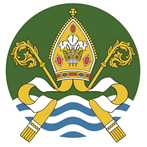 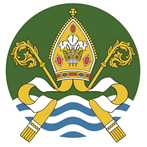 PROTOCOL            MARKING THE DEATH OF A SENIOR NATIONAL                                             FIGUREA.  AIM OF THIS PROTOCOLTo provide guidance to: elected Councillors, staff and the residents of Nettleham on marking the death of a senor national figure.B.  BACKGROUND  This document has been developed having regard to guidance circulated by the National Association of Civic Officers (NACO) – Fifth Edition issued May 2019.  The NACO guidance sets out that due to the sensitivity of the subject that their notes must be treated as strictly confidential and not be quoted in reports, minutes, nor discussed in any formal public meeting.C.  INTRODUCTIONThis protocol offers guidance to the Parish Council for marking the death of the Sovereign. It has also been constructed in a way to enable appropriate elements when marking the death of other members of the Royal Family, the Prime Minister/former PM, a serving Member of Parliament (West Lindsey constituency), the Parish Council’s chairman, a serving Councillor or other prominent person.  It might also be appropriate to use elements from this guidance when responding to an incident which has led to a large number of deaths, for example: a train crash or terrorist attack.  All parts of this protocol apply on the death of the Sovereign (note: the sections around the Accession Proclamation only arise upon the Monarch’s death).Her Majesty The Queen will be given a State funeral. The Duke of Edinburgh and the Prince of Wales will be given a Ceremonial Royal Funeral.The Duchess of Cornwall, The Duke of Cambridge, The Duchess of Cambridge, Prince George of Cambridge, Princess Charlotte of Cambridge, Prince Henry (Harry) of Wales, The Duke of York, The Earl of Wessex, The Princess Royal, The Countess of Wessex, The Duke of Gloucester, The Duchess of Gloucester, The Duke of Kent, Prince Michael of Kent, Princess Michael of Kent and Princess Alexandra will be given Non-Ceremonial Royal Funerals. The High Sheriff of Lincoln has responsibility for the primary reading of the Proclamation (produced/circulated by Buckingham Palace/Central Government) within the county of Lincolnshire. The Parish Clerk (or representative) should forward any questions in regard to this matter via the High Sheriff of Lincoln’s officeFlying of flags at half-mast across the parish will be appropriate.The marking of a Silence (how and where) will be decided by Nettleham Parish Council by taking into account individual seniority (other than the Sovereign) within the Royal Family or reflect any close connections they have with the parish.In the first instance, the Parish Clerk (or representative) will request clarification or submit questions about parish arrangements as necessary.  Out-of-hours contact details will also be held for all those who will be called on to act.1. Implementation Of The Protocol          Plans to mark a death must only be implemented when a formal announcement has been made (i.e. where news agencies says “reports are coming in of the death of .....” (TREAT WITH CAUTION). Wherever possible wait for a more definite or specific announcement      (i.e. “it has been announced by Buckingham Palace/ Downing Street that ......)” For the death of the Sovereign or another senior member of the Royal Family the Parish Clerk or representative will liaise with the Chairman to ensure timely decisions and notifications can be made. For other figures, there may need to be consultation at the time on the ways in which such death should be marked.2. Flag Flying            (see also 9 below – Proclamation Day)			 The union flag to be flown at half-mast at:The Old School, Mill Hill Guidance about what is meant by “half-mast” is shown at Appendix 1On the formal announcement of deathThe flags will be lowered to half-mast until 08:00 hrs on the morning following the Funeral. In the case of the death of the Sovereign, the day following the death will be ‘Proclamation Day’ (the day when the new Sovereign is proclaimed). On Proclamation Day flags must fly at half-mast at the start of the day. All Flags will then be flown at the Mast-head from 11:00hrs on D+1 (Proclamation Day) to coincide with the Reading of the Principal Proclamation.  Flags will continue to fly until 13:00hrs, the following day (D+2, as the Proclamation firstly having been read in London on Proclamation Day) will then be read in Belfast, Edinburgh and Cardiff on the day following Proclamation Day. 3. Book of Condolence The provision of ‘Book(s) of Condolence’ will remain within the power of West Lindsey District Council. 4. Official Correspondence The Chairman (as the Parish Council’s Civic Head) will agree a form of words for a message, expressing sorrow at the news of the death. This will be the official form of words to be included in any Press Release or Facebook message and also placed on the home page of the Parish Council website. An external link to the Buckingham Palace e-Book of Condolence (www.royal.gov.uk) (or other appropriate site) will be made. This link will be removed at the end of the day following the day of the funeral (i.e. if the funeral falls on a Thursday the link will be removed at 5.00 p.m. on the Friday).5. Organisation of local events during the period of Mourning On the death of the Sovereign large numbers of people may wish to pay their respects and to take part in events that mark not just a sad passing, but a moment in history. The focus will inevitably fall on London, which many will perceive to be the centre of events, The reading of the Proclamation by the High Sheriff of Lincoln will stand as the first opportunity for people to gather and this will be followed by the Proclamation reading in districts, towns and parishes across the United Kingdom. 6. Laying of FlowersResidents may choose to express their sadness by laying flowers; in order to manage such activity safely, the Parish Council has identified the following site within the parish:  The Village Green???The Chairman (or representative) will read the official Proclamation at the above location and begin the ‘flower laying gesture’ by laying their own flowers at the end of the reading of the Proclamation. A growing carpet of flowers must be effectively managed and the above identified places will provide strong visual images and focal points. All flowers will be removed the week after the funeral has taken place (or once the flowers have died). Weather conditions will have an effect on the above but decisions will be made giving forethought and sensitivity to the needs of the community. 7.  Church Services These may also provide a setting for people to come together and collectively express sadness.  Attendance at such services will add to the sense of the community coming together in a unified expression of grief. It will be important to ensure that such services bring together other denominations and other faiths and they address the wants and needs of those within the parish having no personal beliefs to enable effective bringing together of the whole community. 8. Cancellation of Existing Planned Events From the day of the death until the day after the funeral, careful thought will be given to the types of events and activities which the Parish Council hosts and Councillors attend. It is not appropriate to attend lunches, dinners or receptions and, as a mark of respect, such events may need to be cancelled or postponed. Where school or community visits are planned it might be helpful for the Chairman (or representative) to spend time with parishioners to talk about the unfolding events. This must be done with great sensitivity and the Chairman (or representative) should not be pressed into attending such events where they do not feel comfortable taking on such role. It is impossible to create hard and fast rules around cancelling long-planned events which fall in the period between a death and the funeral. There are so many “unknowns”. The sense of public shock, anger and bewilderment following deaths that have occurred in violent terrorist attacks in the past has differed drastically (i.e. public reaction at the time of The Queen Mother’s death, peacefully at the age of 102, was more akin to a quieter sadness and acceptance). However, in both circumstances there has been a wish to see the passing marked in a dignified, solemn and appropriate manner. It is best practice to remove the importance of ‘cost and inconvenience’ when cancelling events, remaining mindfully guided by the public mood. Public opinion can be volatile and change quickly in such emotional circumstances and there is risk of public criticism if the decision to go ahead is seen to ‘go against the grain’. It is hard to envisage any civic event that should carry on in the period between a death and the funeral as it would risk negative publicity at a time when the rest of the country and the Commonwealth are in mourning. When the time comes, the question to ask is not “do we cancel?” but “is it really necessary and appropriate for this event to go ahead?” 9. Proclamation Day Proclamation Day is set to be the day following the death of the Sovereign (Day of Death plus 1). i)  The Proclamation will be made at St. James’s Palace at 11.00 hrs (or 14.00 hrs on Sunday). The Proclamation is then “cascaded”. ii)   At noon on Proclamation Day it will be read at the Royal Exchange in the City of London. iii)   At noon on D+2 it will be read: In Edinburgh by Lord Lyon King of Arms at Mercat Cross and at the drawbridge to Edinburgh Castle; In Cardiff by Wales Herald Extraordinary at Cardiff Castle; In Belfast by Norroy and Ulster King of Arms iv)  Once those Proclamations have been made it is appropriate for the Proclamation to be read at County, City, Borough and Parish level. v)   The High Sheriff of Lincolnshire will cause the Proclamation to be read at County level (with the Lord Lieutenant alongside) at 12:30 hrs vi)  The Chairman (or representative) will make their Readings at some point after 13.30 on D+2 (flags having been lowered to half-mast at 13.00 hrs).   NB. A form of wording for the Reading of the Proclamation is set out in Appendix 2No official invites will be issued and all Proclamation events will be open to all residents, and elected Members are encouraged to attend the Proclamation reading.  The wording of the Proclamation to be read out may be based on suggested wording set out in Appendix 2; the Clerk may also access via the Buckingham Palace website (www.royal.gov.uk) or the Privy Council website (www.privy-council.org.uk). The High Sheriff of Lincolnshire’s office may also make copies of the Proclamation available. 10. Dress Code Whilst flags are at half-mast it is appropriate for black ties/scarves to be worn by the Mayor, Councillors and staff. On occasions where a full Council meeting falls during the period of mourning or on the death of the Sovereign and when the Proclamation is read it is appropriate for all Councillors and members of staff to wear either a small black rosette (self-supplied) or a black arm band (issued by the Clerk (& to be returned)). 11. Timings It is difficult to plan for or give definitive information on timings. For Royal funerals planning largely assumes that when a death occurs it will be on an ordinary day of the week and the funeral will follow a given number of days later. That is because when you start to ask “what if ….?” it soon becomes almost impossible to anticipate every conceivable set of circumstances. Easter, Christmas and Remembrance Sunday all throw up possible problems. Also, there remains a possibility that if death occurs late in the day, arrangements for the ceremonial on D+1 could not be put in place swiftly enough and may have to slip slightly.NACO advises that Council’s should remain flexible in respect of planning events surrounding the circumstances ensuring, in the case of the Monarch’s death, subsequent Proclamation readings by High Sheriffs take place at 12.30 hrs or later on the same day as the readings in Belfast, Edinburgh and Cardiff, with readings by Mayors and Council Chairmen following on later in the day. When reports of a death are received, it will be possible to take a view of whether it is a “straightforward” time of the year, which gives a clear run, or whether other elements like Easter or Christmas are likely to complicate matters. When the announcement is made of the first reading of the Proclamation at St. James’s Palace, it will be possible to establish (via television coverage) when the Proclamations are being read in the three other capital cities. Local timings should be taken from this.A Royal funeral will not take place on a Sunday. Should Remembrance Sunday fall between D and the day of the funeral it is likely that the National commemorations would go ahead in some form, but again the lead on local ceremonies should be taken from indications on television and in the media of plans for the Cenotaph. Should it happen that between the day of death and the funeral there is a period when local authorities are scheduled to fly the Commonwealth flag, the Merchant Navy flag or the Armed Forces flag, local Authorities can choose to let those days pass un-marked, instead continuing to fly the Union flag at half-mast as a symbol of National mourning. It would be inconsistent to celebrate the Commonwealth, the Armed Forces or the Merchant Fleet by flying their flags at half-mast, but it would be inappropriate to fly them at full mast during a period of mourning, it is better therefore not to fly them at all. 12.  Council Meetings Where a meeting of the Council takes place in a room where a picture of The Queen usually hangs the picture does not need to be removed but pictures should be draped in ribbons.  It should be noted that it may be many months after a death has occurred that it becomes appropriate for a picture to be moved. 13. Marking a Silence The death of a Senior National figure may be marked by a National Two Minute Silence. On the death of the Sovereign there will be a Two Minute Silence at 11.00 a.m. on the day of the funeral (D+10). It may be that Silence will be kept for other members of the Royal Family; advised for the day of the funeral as part of the funeral service. However, action on a Silence for members of the Royal Family other than the Sovereign should wait for an official announcement on such arrangements or protocol from Buckingham Palace. 14. Letter of Condolence It is usual, in the case of the death of a member of the Royal Family, for letters to be sent to the Private Secretary of the deceased, asking that condolences be passed to the next of kin and other members of the family (except in the case of the Sovereign’s death, in which case they should be sent to the new Sovereign’s Private Secretary asking that condolences be passed to the new Sovereign). In each case one ‘official’ letter of condolence will be sent on behalf of the Parish Council by the Clerk. Once adopted, this protocol will be shared with organisations, businesses and individuals within the community and the wider population at the time of necessity.Review Date: This Policy will be reviewed annually or sooner if guidance or events dictates.Adopted by Nettleham Parish Council – February 2020APPENDIX 1 Flags at Half-mast Half-mast means the flag is flown two-thirds of the way up the flagpole, with at least the height of the flag between the top of the flag and the top of the flagpole. Flags cannot be flown at half-mast on poles that are more than 45° from the vertical or have fixed point fixings. A mourning cravat can be used instead in this case (see illustration(s) below). When a flag is to be flown at half-mast, it should first be raised all the way to the top of the mast, allowed to remain there for a second and then be lowered to the half-mast position. When it is being lowered from half-mast, it should again be raised to the top of the mast for a second before being fully lowered. When a British national flag is at half-mast, other flags on the same stand of poles should also be at half-mast or should not be flown at all. Flags of foreign nations should not be flown, unless their country is also observing mourning. The Royal Standard never flies at half-mast. It represents the Monarchy, which is continuous, and it would therefore be inappropriate for it to fly at half-mast. Flags should be flown at half-mast on the following occasions: From the announcement of the death until the funeral of the Sovereign, except on Proclamation Day when flags are flown at full-mast following the proclamation.From the announcement of the death until the funeral of a member of the Royal Family styled ‘Royal Highness’, subject to special commands from the Sovereign in each.On the day of the announcement of the death and on the day of the funeral of other members of the Royal Family, subject to special commands from the Sovereign in each case.The funerals of foreign Rulers, subject to special commands from the Sovereign in each case. The funerals of Prime Ministers and ex-Prime Ministers of the United Kingdom, subject to special commands from the Sovereign in each case. The funerals of First Ministers and ex-First Ministers of Scotland, Wales and Northern Ireland, subject to special commands from the Sovereign in each case. Unless otherwise commanded by the Sovereign, this only applies to flags in their respective countries. At British Embassies, High Commissions and Missions when flags in the host country are flown at half-mast, subject to the discretion of the Chef de Mission. Any other occasions where the Sovereign has given a special command. APPENDIX 2 Proposed wording for Chairman / Vice Chairman / Council Committee Chairperson(s)Reading the Proclamation(subject to change by official instruction)a) SPEECHThe Chairman (or in his / her absence the Vice Chairman or Committee Chairman)* to say:We come together this afternoon following the passing of our late Sovereign, QueenElizabeth the Second. Our sadness at this time is shared by people across the globe,as we remember with affection and gratitude the lifetime of service given by ourlongest-reigning Monarch.But the basis on which our monarchy is built has ensured that through the centuries the Crown has passed in an unbroken line of succession. Today’s ceremony marks the formal Proclamation to the people of the parish of Nettleham of the beginning of our new King’s reign.Yesterday the Accession Council met at St. James’s Palace to proclaim our new Sovereign. The flags which had flown at half-mast since The Queen’s death were raised briefly to their full height to mark the start of His Majesty’s reign.The Accession Council also made an Order requiring High Sheriffs to cause the Proclamation to be read in the areas of their jurisdiction. The High Sheriff of Lincolnshire discharged that duty earlier today and now, with my humble duty, I now bring the words of the Proclamation to the residents of the parish covered by the Parish Council of Nettleham.Ladies and Gentlemen, the Proclamation of the Accession.b) THE CHAIRMAN/VICE CHAIRMAN * THEN READS THE PROCLAMATIONAt the end of the Proclamation the Chairman will say: 		God Save The KingOfficial Guests repeat: 						God save The KingAll present join in saying: 						God save The KingThe band (if one is present) will play one verse of the National Anthem.c) The Mayor will call for three cheers for His Majesty The King.d) Laying of flowersDispersal